Pre-K 1 Class Newsletter 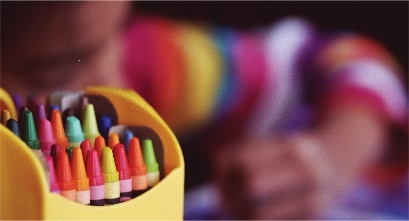 Hi!We will continue with our winter theme as we wrap up January. We will look at artic animals, snowflakes and check out how different and same things are as we introduce measuring and weighing items. The 100th Day of School is February 10th and the Valentine’s Day party is February 12th.  Because the 100th Day of School and the Valentine’s Day party are close together, I will be sending home a poster kids can fill out and bring back instead of asking for snacks for the 100th day.  If you would like to bring any store bought, nut free treat for the Valentine’s Day party just e-mails me what you are bringing.  I will need drinks and plates.  Thank you! Because of COVID issues we will not be able to have kids pass out valentine cards this year.  We will have a card station during our party where kids can make their own cards if they would like. Have a great weekend!Thanks! --LauraUpcoming Dates:February 12th- Half Day 11:30a.m. ReleaseFebruary 15th – No School 